2018中国国际轮胎及后市场展览会TIREPLUS EXPO 2018展会时间：2018年09月19-21日展会地点：上海新国际博览中心（上海浦东新区龙阳路2345号）—— 致力于打造具有全球影响力和号召力的世界级中国轮胎展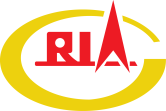 主办单位：中国橡胶工业协会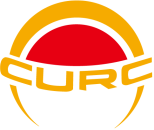  	中联橡胶股份有限公司展会介绍：TIREPLUS EXPO 2018暨2018中国国际轮胎及后市场展览会是由中国橡胶工业协会和中联橡胶股份有限公司联合打造的全新升级版轮胎及后市场展览会，将于2018年9月19-21日在上海新国际博览中心盛大开幕。展会通过邀请行业领军企业构建“TIREPLUS发起人联盟”，深入了解企业发展切实需求，突破传统展会模式，强调“+”的理念，将展示、交流、互动、品牌、营销、渠道、发展等多维度需求贯穿于TIREPLUS展会平台及全部同期活动，以嘉年华的形式对全球开放。展会全面升级，定位明晰“中国国际轮胎及后市场展览会”致力于打造具全球影响力和号召力的世界级中国轮胎及后市场高端、优质、品牌展览会，招揽行业优秀企业参展，为轮胎及后市场企业量身定制，构建轮胎及后市场行业新技术、新产品、新趋势的展示交流平台。通过与下游汽车及后市场互动联通、丰富多彩的活动形式，不仅将建立起上下游产业的有力对接，还要让大众消费者对轮胎商品本身及其与安全驾驶之间紧密的关系有更全面和深入的了解，推动中国轮胎及后市场行业持续健康稳定发展。参展商企业甄选“中国国际轮胎及后市场展览会”将力邀轮胎、轮辋及后市场行业国际和国内具有行业影响力的优秀企业参展，这将包含以中国轮胎标签授予企业、全球轮胎75强等企业为代表的外/合资品牌企业、国资品牌企业、优秀民族企业等，还将邀请业内省地市各级轮胎经销商、拥有自主品牌连锁门店的特色经销商、各大轮胎企业自主经营的连锁门店品牌、优秀轮辋生产和经销企业、互联网电商平台、门店用品供应商、轮胎测试场等轮胎及后市场行业各界优秀企业代表，打通轮胎及后市场行业各关联环节，形成轮胎及后市场互通互联、健康自循环的行业生态系统。专业观众邀请为展商量身定制轮胎及后市场产品的销售渠道主要分为OEM配套、大型公交集团物流运输公司集团采购和消费者购买后市场服务及销售，暨替换市场。针对企业明确的市场需求，中国国际轮胎及后市场展览会将充分发挥主办双方的资源优势，面向汽车主机厂、公交集团、物流运输车队、轮台门店业主、海外专业采购商、大众消费者等各个领域，通过丰富多彩的现场活动多重角度、多种形式对接上下游产业。展品范围：轮胎生产企业、轮胎经销渠道、轮辋生产和经销、轮胎门店及相关设施汽车养护材料、配件及工具、轮胎测试场、其他相关联系方式参展请咨询：主办方：中联橡胶股份有限公司  上海会展部地址：上海市龙居路1号龙居大厦1501室联系人：王伟先生电话：021-58216621传真：021-58216508手机：18601709870邮箱：18601709870@163.comQQ:2270297240